WARSZTATY DLA PERSONELU RESTAURACJIBC – CONSULTING – SEZON II 2023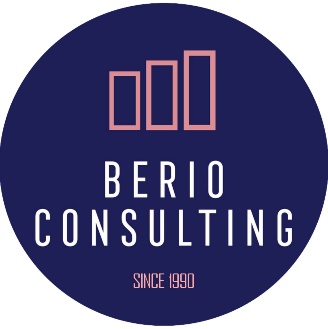 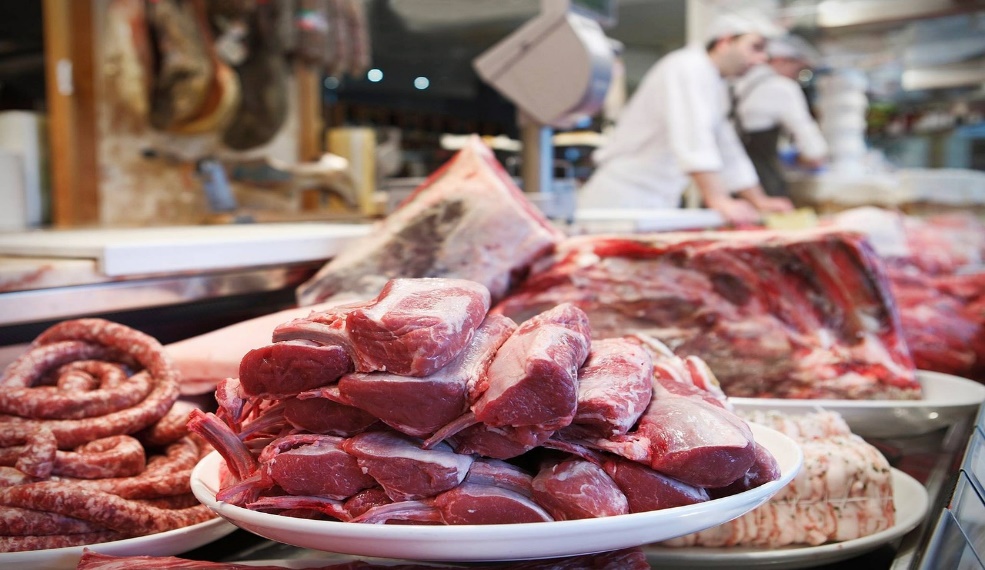 SZKOLENIE PRAKTYCZNE Z WARSZATAMI DLA SZEFÓW KUCHNI Temat: ROZBIÓR MIĘSA – NO WASTEProwadzi:  Szef Kuchni z wieloletnim doświadczeniem – Konsultant Berio ConsultingProdukt: zakupiony przez Klienta zgodny z pozycjami przewidywanymi w karcieWarsztaty mogą być prowadzone dla personelu w języku:       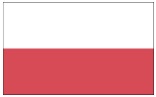 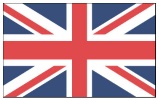 Czas trwania:  1 dzień  / 8 godzin    (wymaga sprawdzenia dostępności terminów)Rozpoczęcie zajęć: godzina 10.00, przerwa obiadowa godzina 14.00-14.30, zakończenie warsztatów godzina 18.00Miejsce: Restauracja Klienta (aktywna praca w przestrzeni przedsiębiorstwa Klienta na dostępnym tam sprzęcie) lub inna kuchnia wskazana przez KlientaZAKRESDzień praktycznyJakie są założenia standardu naszej restauracji w kwestii doboru dostawców świeżego mięsa.W jaki sposób planujemy dostawy świeżego mięsa do restauracji aby nie „zamrażać” w towarze środków finansowych właściciela lokalu i uniknąć sporadycznych zakupów na rynku detalicznymJakość mięsa. Profesjonalne badanie jej i dopuszczanie najlepszego surowca do produkcji. Zwracanie uwagi na tricki dostawców (odświeżanie, kolorowanie, zabijanie niepokojących zapachów etc)Niezbędne wyposażenie do rozbioru mięsa (ćwiartek, całych tusz etc, trybowanie)Praktyczne ćwiczenia w rozbiorze mięsa z założeniami polityki NO WASTE (bez odpadu)Tricki kucharskie Szefa Kuchni umożliwiające szybkie przygotowywanie odpowiednich porcji mięsnych do produkcji.Gospodarka odpadami z rozbioru. Wywary, sosy, buliony, bazy, palenie kości.Jak marynujemy mięsa. Które mięsa nadają się do marynat, które najlepsze są w obróbce termicznej bez wcześniejszych przygotowań. Mięsa drogie. Polędwice, combry, schaby, dziczyzna, dzikie ptactwo. Na co zwracać uwagę przy przyjmowaniu mięsa na obszar kuchni. Badania weterynaryjne etc.Jak szkolić stanowiskowo pozostały personel aby we właściwy sposób potrafił powtórzyć technologie przewidzianą przez Szef Kuchni i food cost (procedury, tricki szefowskie) W jaki sposób przechowywać mięsa. Co jest zabronione . Jakie formy przechowywania najwygodniejsze będą w naszej firmie (podejście indywidualne) Mrożenie wyłącznie świeżego mięsa, wakowanie porcji świeżych lub z marynatą etc.Test zamykający spotkanie.Certyfikaty dla uczestnikówOPCJE ORGANIZACYJNEPodczas każdego dnia szkoleniowego przewidziana jest o godzinie 14.00 przerwa obiadowa (organizowana po stronie Klienta) Koszt jednodniowego  szkolenia wynosi 3000 złotych Netto. Szkolenia opłacane są z góry przy zamówieniu. Dostępność terminów należy sprawdzić pod adresem biuro@berio.us W przypadku wyboru  dodatkowych cykli tematycznych – ustalamy ceny indywidualnie w zależności od tematyki warsztatówW przypadku dojazdu do obiektu Klienta dochodzą dodatkowe koszty:- na terenie m st Warszawy : dojazd bezpłatny- na terenie województwa mazowieckiego poza m st Warszawa:  zwrot cen biletów / kosztów podróży- poza województwem mazowieckim: zwrot kosztów podroży  oraz zagwarantowanie noclegu dla konsultanta (po stronie Klienta)Zapraszamy na naszą stronę:www.berio.com.pl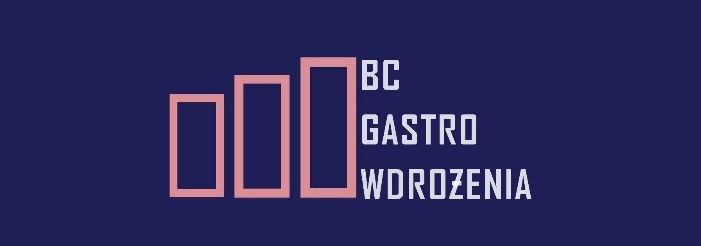 www.berio.com.pl								           biuro@berio.us